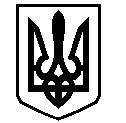 У К Р А Ї Н АВАСИЛІВСЬКА МІСЬКА РАДАЗАПОРІЗЬКОЇ ОБЛАСТІсьомого скликаннядвадцять третя (позачергова) сесіяР І Ш Е Н Н Я14 вересня   2017                                                                                                 № 2Про внесення  змін до рішення 01 сесії Василівської міської ради сьомого скликання від  17.11.2015 №5 «Про затвердження структури та штатної чисельності виконавчого апарату міської ради»	Керуючись п.5  ч.1 ст. 26, ст.ст. 42, 54 Закону України «Про місцеве самоврядування в Україні», Василівська міська рада В И Р І Ш И Л А:Внести  зміни до структури   виконавчого апарату міської ради, затвердженої рішенням 01 сесії Василівської міської ради сьомого скликання  від 17.11.2015 № 5 «Про затвердження структури та штатної чисельності виконавчого апарату міської ради» (із змінами та доповненнями):1.1. з 15.09.2017 р.  утворити відділ будівництва та інвестиційного  розвитку виконавчого апарату міської ради з посадами начальника відділу та спеціаліста І категорії, збільшивши чисельність посадових осіб виконавчого апарату міської ради на 2 одиниці;1.2. з 01.10.2017 р. зменшити чисельність  посадових осіб виконавчого апарату міської ради на 1 одиницю, вивівши із структури виконавчого апарату міської ради посаду провідного спеціаліста з питань будівництва та архітектури відділу комунального господарства та містобудування виконавчого апарату міської ради. Затвердити   структуру та штатну чисельність   виконавчого апарату  міської ради  з урахуванням  змін з 01.10.2017 р., (додається).Взяти до уваги, що витрати на утримання виконавчого апарату здійснюються за рахунок коштів, затверджених у міському бюджету на відповідний рік.   Контроль за виконанням рішення покласти на постійну комісію  міської ради з питань бюджету, фінансів, планування соціально-економічного розвитку міста.Міський голова                                                                                                         Л.М. Цибульняк                            ЗАТВЕРДЖЕНО                                                                    Рішення двадцять третьої (позачергової) сесії                                                                            Василівської міської ради                                                                           сьомого  скликання                                                                          14.09.2017    №  2Структуравиконавчого апарату міської радиСекретар ради                                                                                                     О.Г.Мандичев №ппНазва структурного підрозділу та посадаКількість штатних одиниць1Міський голова12Секретар ради1Виконавчий апарат міської ради  Виконавчий апарат міської ради  Виконавчий апарат міської ради  1Заступник міського голови з питань діяльності виконавчих органів  ради, начальник відділу комунального господарства та містобудування 12Заступник міського голови з питань діяльності виконавчих органів ради, начальник відділу економічного розвитку13 Заступник міського голови з питань діяльності виконавчих органів ради, начальник відділу з гуманітарних питань          14Керуючий справами виконавчого комітету, начальник відділу юридичного забезпечення та організаційної роботи1Відділ з гуманітарних питань1Провідний спеціаліст з питань соціального захисту 12Провідний спеціаліст з архівних справ1Відділ комунального господарства та містобудування 1Провідний спеціаліст з питань комунального господарства12Провідний спеціаліст з благоустрою та охорони навколишнього середовища13Провідний спеціаліст1Відділ будівництва та інвестиційного розвитку Відділ будівництва та інвестиційного розвитку Відділ будівництва та інвестиційного розвитку 1Начальник відділу12Спеціаліст І категорії 1Відділ економічного розвиткуВідділ економічного розвиткуВідділ економічного розвитку1Провідний спеціаліст з питань  економіки та торгівлі12Провідний спеціаліст з питань формування бюджету та використання бюджетних коштів13Провідний спеціаліст1Відділ юридичного забезпечення та організаційної роботиВідділ юридичного забезпечення та організаційної роботиВідділ юридичного забезпечення та організаційної роботи1Провідний спеціаліст-юрист   12Провідний спеціаліст4Відділ з питань земельних відносин та земельного кадастру Відділ з питань земельних відносин та земельного кадастру Відділ з питань земельних відносин та земельного кадастру 1Начальник відділу12Провідний спеціаліст з земельних питань 1Фінансовий відділФінансовий відділФінансовий відділ1Начальник відділу, головний бухгалтер12Провідний спеціаліст4Службовці виконавчого апарату1Оператор комп’ютерного набору22Завідувач господарством0,5Технічні працівники1Водій22Прибиральниця13Сторож3в с ь о г о:36,5